                                                        ПАСПОРТ СПЕЦИАЛИСТА        	           ОбразованиеНазвание ВУЗа Кыргызский сельскохозяйственный институт им. К.И. Скрябина     Год окончания ВУЗа   1992     Место работыГосударство         Кыргызская Республика           2. Организация  Кыргызский национальный аграрный университет им. К.И. Скрябина                                                                             3.  Должность   проректор по учебной работе Наличие ученой степени Степень (К)  кандидат ветеринарных наук              Отрасль наук диагностика болезней и терапия животных, патология, онкология и морфология животных                                    Шифр специальности (по номенклатуре научных работников)        06.02.01                               Дата присуждения           30.03.2000         _Степень (Д)        доктор ветеринарных наук          Отрасль наук диагностика болезней и терапия животных, патология, онкология и морфология животных; физиологияШифр специальности (по номенклатуре научных работников)  06.02.01 и 03.00.13           Дата присуждения           17.03.2005         _Наличие ученых званийУченое звание (доцент/снс)      доцент                   Специальность         ветеринария                _Дата присвоения          25.01.2001          _Ученое звание (профессор)         профессор            	Специальность        ветеринария          _Дата присвоения          24.05.2012          _Наличие академических званийЗвание                         -                                   	Академия                            -                                   Звание                         -                                _	Академия                            -                                  Количество публикаций   112   в.т.ч. научных  88, монографий  1, учебно-методических          20, открытий  - , изобретений             3. Научные трудыОсновные: шифр научной специальности          06.02.01      _1 .Ларвальный эхинококкоз: распространение среди крупного и мелкого рогатого скота (по данным послеубойных исследований) //Вестник КНАУ им. К.И. Скрябина. – Бишкек, 2018.- № 1(46), - С.79-83. 2.Ларвальный (гидатидозный) эхинококкоз крупного рогатого скота: статистические исследования и диагностика //Вестник Новосибирский государственный аграрный университет. 2019.- № 1(50), - С.110-115.3.Фибро - кистозная мастопатия у собак //Вестник КНАУ им. К.И. Скрябина.- Бишкек, 2019. - № 2(51), - С. 90-94.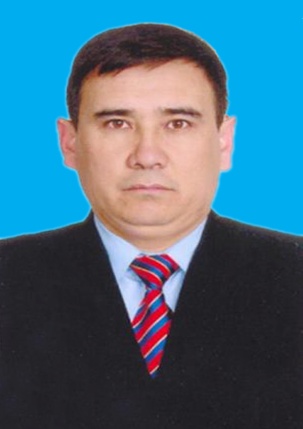 Фамилия                   Иргашев                                                                  Имя                           Алмазбек                                                                  Отчество _______    Шукурбаевич                                                          Пол                            Муж.                                                                         Дата рождения         24.07.1970 г.                                                             Место рождения   с.Ак-Булак, Ляйлякского р/а, Баткенской обл.Национальность      кыргыз                                                                     Гражданство            Кыргызская Республика                                      